 باسمه‌تعالی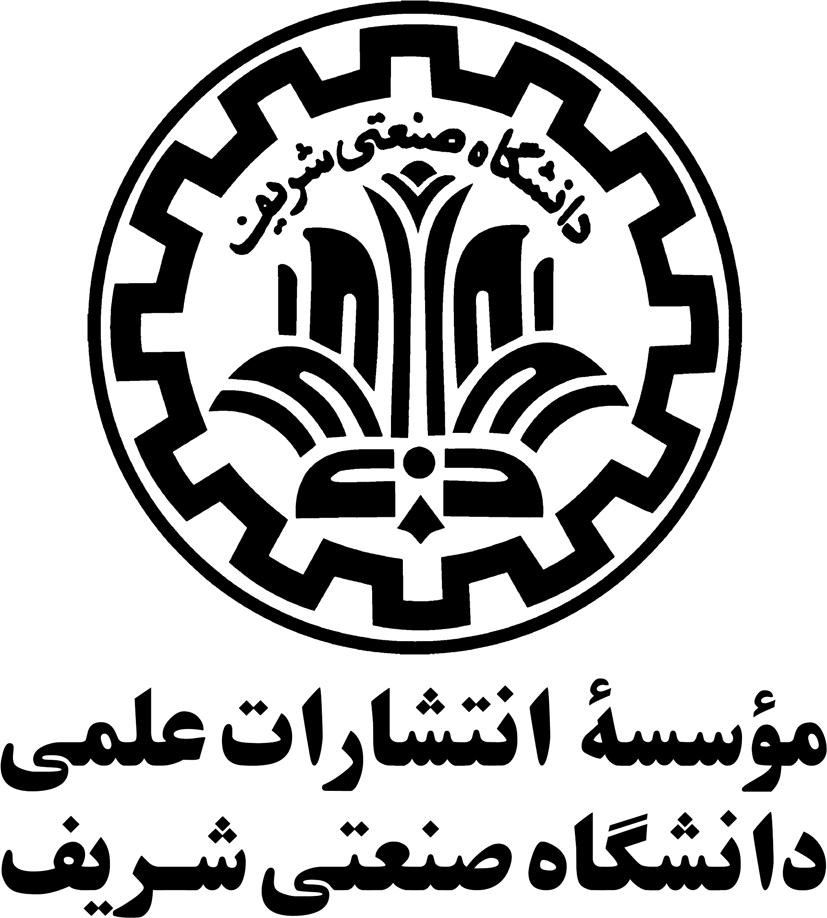 فرم پذیرش کتاب (تألیف)مشخصات  مؤلفنام و نام‌خانوادگی:                                           تحصیلات:رتبۀ علمی:                                                   محل خدمت:نشانی:                                                                                                          تلفن:           نشانی پست الکترونیک:همکاران تألیف:نام و نام‌خانوادگی:                                           تحصیلات:رتبۀ علمی:                                                   محل خدمت:نشانی:                                                                                                          تلفن:           نشانی پست الکترونیک:همکاران تألیف:نام و نام‌خانوادگی:                                           تحصیلات:رتبۀ علمی:                                                   محل خدمت:نشانی:                                                                                                          تلفن:           نشانی پست الکترونیک:همکاران تألیف:مشخصات کتابعنوان (پیشنهادی):موضوع (مربوط به کدام درس و رشته و دانشکده است؟):چند درصد از مطالب، مربوط به پژوهش‌های شخصی شماست؟همۀ کتاب از جمله فهرست و پیشگفتار برای تصمیم‌گیری ضروری است.عنوان (پیشنهادی):موضوع (مربوط به کدام درس و رشته و دانشکده است؟):چند درصد از مطالب، مربوط به پژوهش‌های شخصی شماست؟همۀ کتاب از جمله فهرست و پیشگفتار برای تصمیم‌گیری ضروری است.عنوان (پیشنهادی):موضوع (مربوط به کدام درس و رشته و دانشکده است؟):چند درصد از مطالب، مربوط به پژوهش‌های شخصی شماست؟همۀ کتاب از جمله فهرست و پیشگفتار برای تصمیم‌گیری ضروری است.نوع پدیدآورندگیکتاب از نظر نوع پدیدآورندگی کدام‌یک است؟ (شما پدیدآورنده هستید) ساختار، فصل‌بندی، و بخش‌بندی و انشاء مطالب کتاب بدیع و از آن پدیدآورنده است. ساختار، فصل‌بندی، و بخش‌بندی براساس یک کتاب خارجی بوده، آنچه آمده است عمدتاً ترجمۀ  بخش‌های آن و افزودن مطالبی مختصر از سوی پدیدآورنده است. ساختار از روی یک کتاب خارجی اقتباس شده و مطالب ترجمۀ کتاب‌های مختلف است. ساختار متعلق به پدیدآورنده ولی مطالب از منابع مختلف گرفته شده است. غیره (توضیح دهید):کتاب از نظر نوع پدیدآورندگی کدام‌یک است؟ (شما پدیدآورنده هستید) ساختار، فصل‌بندی، و بخش‌بندی و انشاء مطالب کتاب بدیع و از آن پدیدآورنده است. ساختار، فصل‌بندی، و بخش‌بندی براساس یک کتاب خارجی بوده، آنچه آمده است عمدتاً ترجمۀ  بخش‌های آن و افزودن مطالبی مختصر از سوی پدیدآورنده است. ساختار از روی یک کتاب خارجی اقتباس شده و مطالب ترجمۀ کتاب‌های مختلف است. ساختار متعلق به پدیدآورنده ولی مطالب از منابع مختلف گرفته شده است. غیره (توضیح دهید):کتاب از نظر نوع پدیدآورندگی کدام‌یک است؟ (شما پدیدآورنده هستید) ساختار، فصل‌بندی، و بخش‌بندی و انشاء مطالب کتاب بدیع و از آن پدیدآورنده است. ساختار، فصل‌بندی، و بخش‌بندی براساس یک کتاب خارجی بوده، آنچه آمده است عمدتاً ترجمۀ  بخش‌های آن و افزودن مطالبی مختصر از سوی پدیدآورنده است. ساختار از روی یک کتاب خارجی اقتباس شده و مطالب ترجمۀ کتاب‌های مختلف است. ساختار متعلق به پدیدآورنده ولی مطالب از منابع مختلف گرفته شده است. غیره (توضیح دهید):مخاطب شناسی دانشجو           مقطع کارشناسی  سال تحصیلی:           مقطع کارشناسی ارشد     مقطع دکتری       دانش‌آموز               صنعت                        مراکز تحقیقاتی        غیره (توضیح دهید):تعداد مخاطبان بالقوه کتاب را چند نفر در سال می‌دانید؟ دانشجو           مقطع کارشناسی  سال تحصیلی:           مقطع کارشناسی ارشد     مقطع دکتری       دانش‌آموز               صنعت                        مراکز تحقیقاتی        غیره (توضیح دهید):تعداد مخاطبان بالقوه کتاب را چند نفر در سال می‌دانید؟ دانشجو           مقطع کارشناسی  سال تحصیلی:           مقطع کارشناسی ارشد     مقطع دکتری       دانش‌آموز               صنعت                        مراکز تحقیقاتی        غیره (توضیح دهید):تعداد مخاطبان بالقوه کتاب را چند نفر در سال می‌دانید؟کتاب‌های لاتین مشابه1. Title:                                                           Publisher:    Author:                                                       Date of Publishing:2. 3.1. Title:                                                           Publisher:    Author:                                                       Date of Publishing:2. 3.1. Title:                                                           Publisher:    Author:                                                       Date of Publishing:2. 3.کتاب‌های فارسی مشابه (ترجمه و تألیف)1. عنوان:                                                                              ناشر:مؤلف/مترجم:                                                                         سال نشر:2.3.1. عنوان:                                                                              ناشر:مؤلف/مترجم:                                                                         سال نشر:2.3.1. عنوان:                                                                              ناشر:مؤلف/مترجم:                                                                         سال نشر:2.3.دلایل نوشتن کتاب  چرا با وجود کتاب‌های دیگر به فارسی اقدام به نوشتن این کتاب کرده‌اید؟ مزایای این نوشته را بیان کنید:چرا با وجود کتاب‌های لاتین (درصورت وجود)ترجمۀ یکی از آنها را مناسب‌تر نمی‌دانید؟ توضیح دهید:.  چرا با وجود کتاب‌های دیگر به فارسی اقدام به نوشتن این کتاب کرده‌اید؟ مزایای این نوشته را بیان کنید:چرا با وجود کتاب‌های لاتین (درصورت وجود)ترجمۀ یکی از آنها را مناسب‌تر نمی‌دانید؟ توضیح دهید:.  چرا با وجود کتاب‌های دیگر به فارسی اقدام به نوشتن این کتاب کرده‌اید؟ مزایای این نوشته را بیان کنید:چرا با وجود کتاب‌های لاتین (درصورت وجود)ترجمۀ یکی از آنها را مناسب‌تر نمی‌دانید؟ توضیح دهید:.توضیحات بیشترهر توضیحی را که لازم می‌دانید برای اینکه کتاب شما مورد پذیرش قرار گیرد، به‌صورت خلاصه بیان کنید.هر توضیحی را که لازم می‌دانید برای اینکه کتاب شما مورد پذیرش قرار گیرد، به‌صورت خلاصه بیان کنید.هر توضیحی را که لازم می‌دانید برای اینکه کتاب شما مورد پذیرش قرار گیرد، به‌صورت خلاصه بیان کنید.تاریخامضای مؤلف